Lampiran 1. Hasil Determinasi Tumbuhan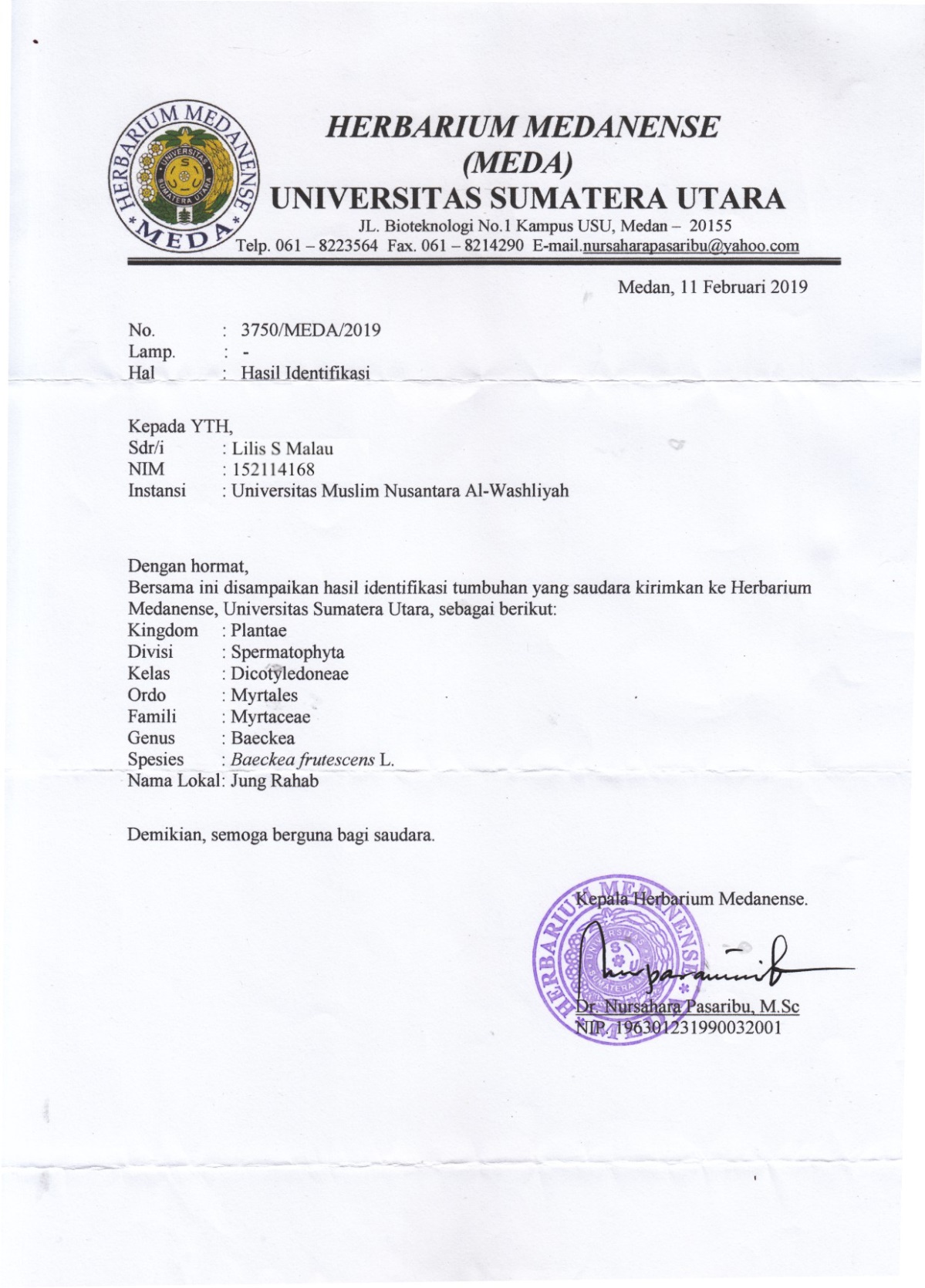 Lampiran 2. Gambar  Tumbuhan Daun Jungrahab (Baeckea Frutescens L).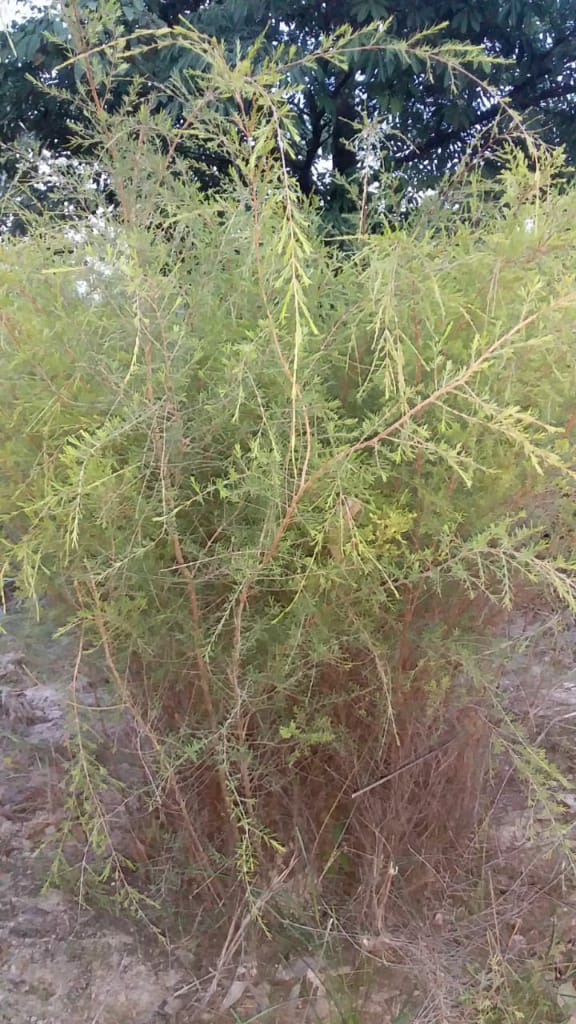 Gambar: Tumbuhan Jungrahab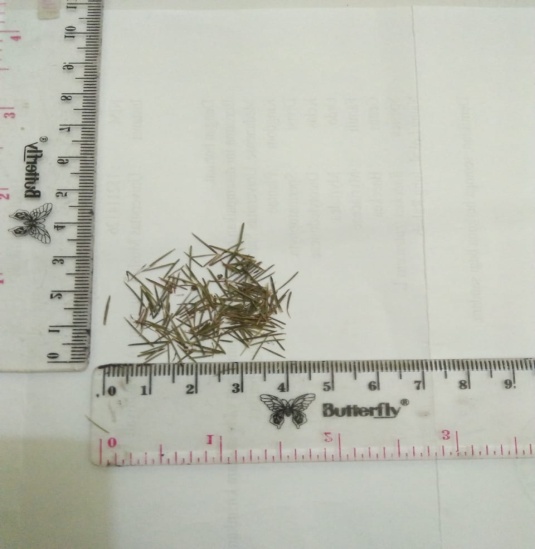 Gambar : Simplisia Daun JungrahabLampiran 3 Serbuk Simplisia dan Ekstrak Etanol Daun Jungrahab.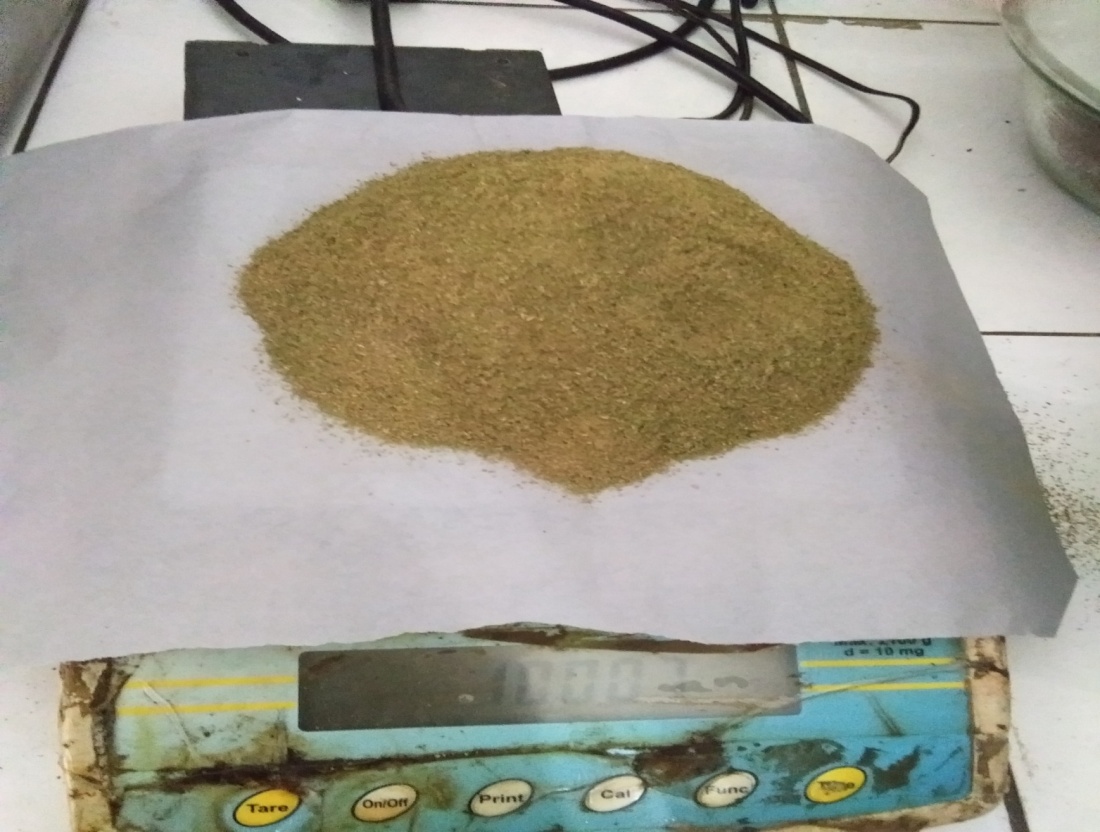 Serbuk Simplisia Daun Jungrahab (Baeckea frutescens L)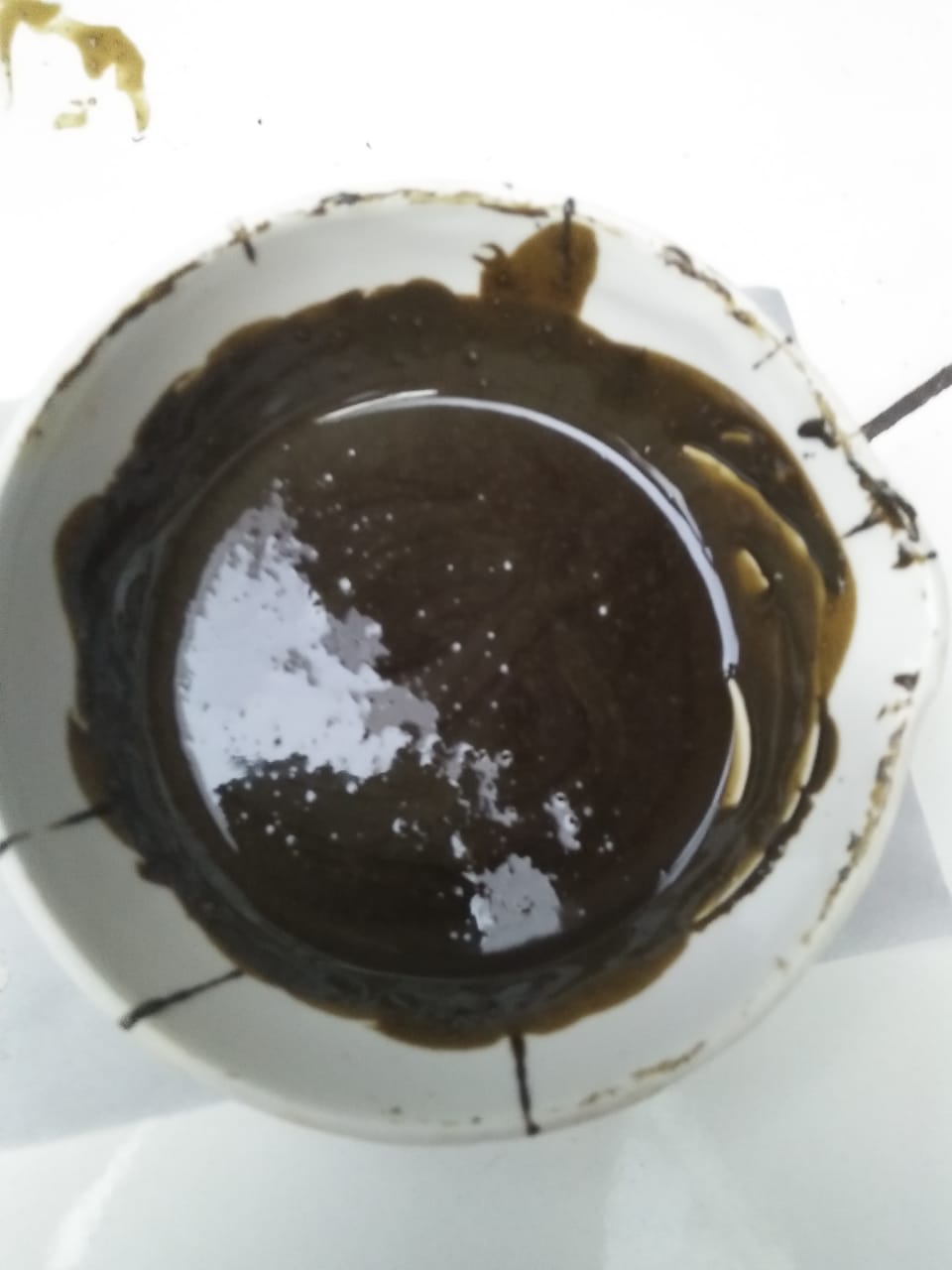 Ekstrak etanol Daun Jungrahab (Baeckea frutescens L)Lampiran 4. Bagan  Alir Pembuatan  Simplisia  Daun  Jungrahab (Baeckea frutescens L)Daun  Jungrahab (Baeckea frutescens L) 						Disortasi  Basah	        	Ditiriskan				 Dikeringkan  dengan  cara diangain-anginkanDitimbangDaun JungrahabDikeringkan  Disortasi  kering Ditimbang  kembaliSimplisia  (Baeckea frutescens L)Dihaluskan  menggunakan  blender         	  Dimasukkan  kedalam  wadah   tertutupSebuk  Simplisia  (Baeckea frutescens L )Lampiran 5. Bagan alir pembuatan ekstrak etanol daun jungrahab                              	Dimasukan kedalam wadah	Direndam dengan etanol 3,75 liter	Didiamkan selama 5 hari	Maserat diserkai dan ampasnya diperas.  Dibilas dengan sisa 25 bagian etanol 96% (1250 ml)  Didiamkan selama 2 hari dan diendap tuangkan.Dipekatkan dengan rotary evaporator pada suhu 500C Diuapkan dengan penangas Lampiran 6. Bagan  Alir  Pembuatan  Inokulum  Bakteri	         Diambil  dengan  jarum ose steril        Ditanam pada media NA	       Diinkubasi  pada  suhu  35-370 C	        Diambil  dengan  jarum ose steril        Disuspensi dalam  10  ml    NaCl 0,9% sterilDihomogenkan  sampai kekeruhan yang  sama                                                     dengan  Mc. Farland                                              Dipipet  0,1  ml  kedalam  tabung  reaksi steril                                              Ditambahkan  9,9  ml  NaCl 0,9% steril dan                                                                  dihomogenkanLampiran 7. Hasil uji spesifik Bakteri Staphylococcus aureus dan Escherichia coli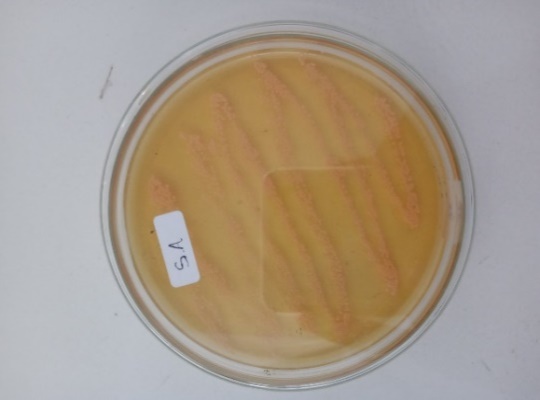 Bakteri Staphylococcus aureus	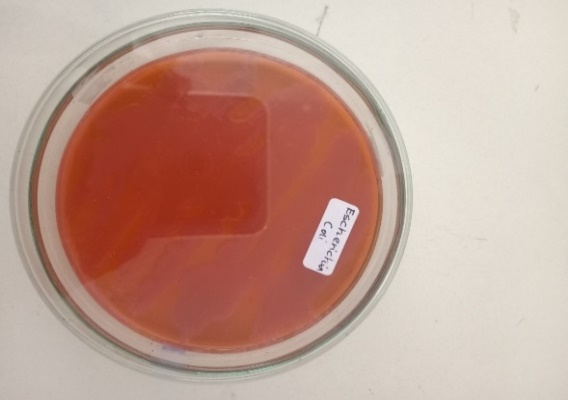  				Bakteri Escherichia coli	Lampiran 8. Hasil Mikroskop Pewarnaan Gram Bakteri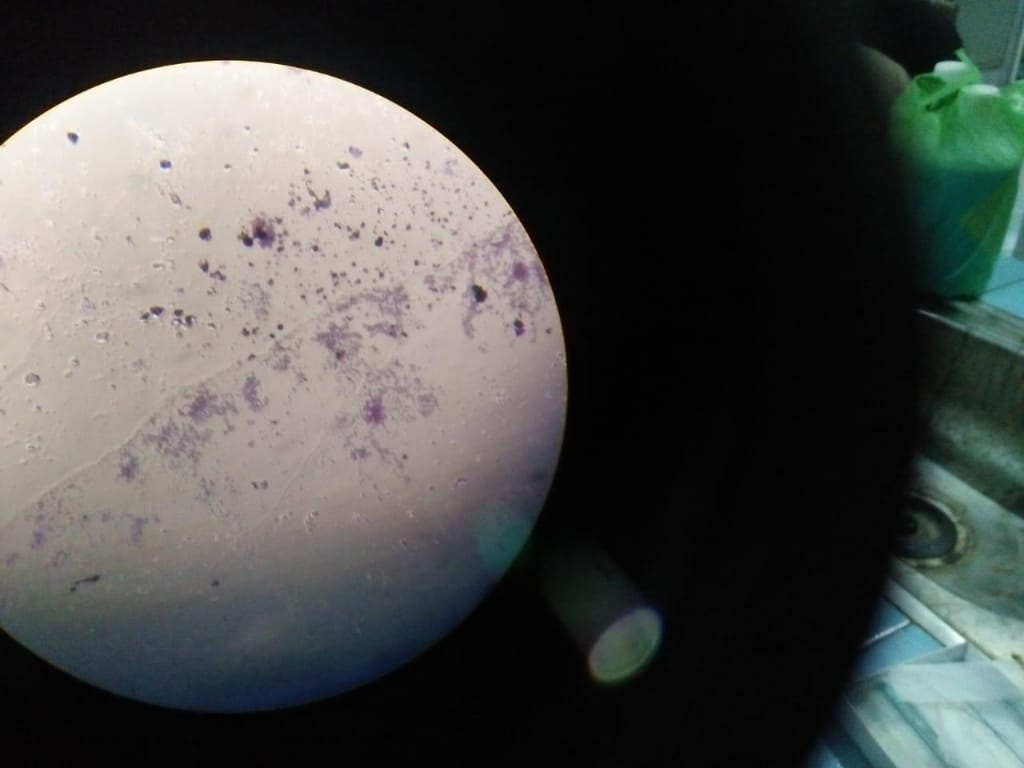 Bakteri Staphylococcus aureus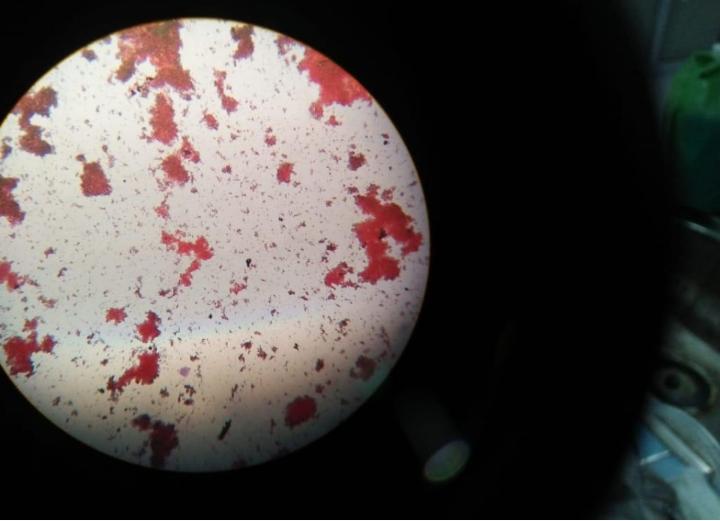 Bakteri Escherichia coliLampiran 9  Hasil Uji Aktivitas Antibakteri Ekstrak Etanol Daun Jungrahab Terhadap Bakteri Staphylococcus Aureus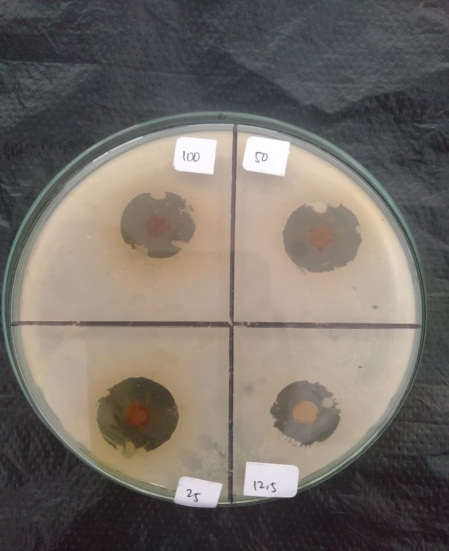 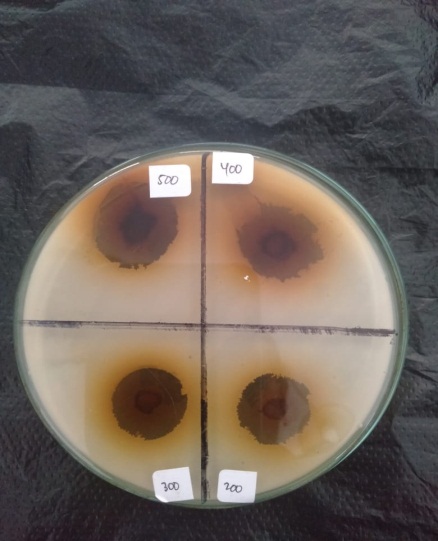 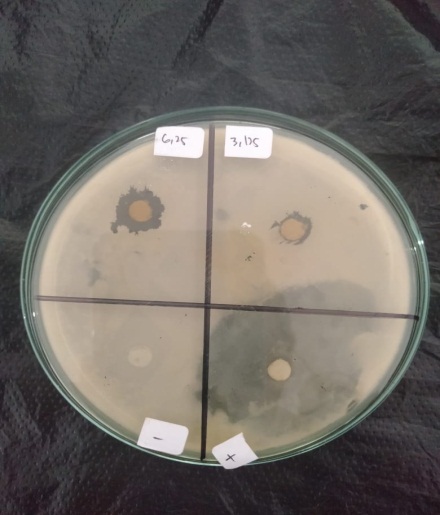 Keterangan :    a. Konsentrasi 500 mg/ml		b. Konsentrasi 400 mg/ml		c. Konsentrasi 300 mg/ml			d. Konsentrasi 200 mg/ml		e. Konsentrasi 100 mg/ml		f. Konsentrasi 50 mg/ml		g. Konsentrasi 25 mg/ml		h. Konsentrasi 12,5 mg/ml		i. Konsentrasi 6,125 mg/ml		j. Konsentrasi 3,125 mg/ml		k. kontrol positif		l. Kontrol negativeLampiran 10. Hasil Uji Aktivitas Antibakteri Ekstrak Etanol Daun Jungrahab Terhadap Bakteri Escherichia coli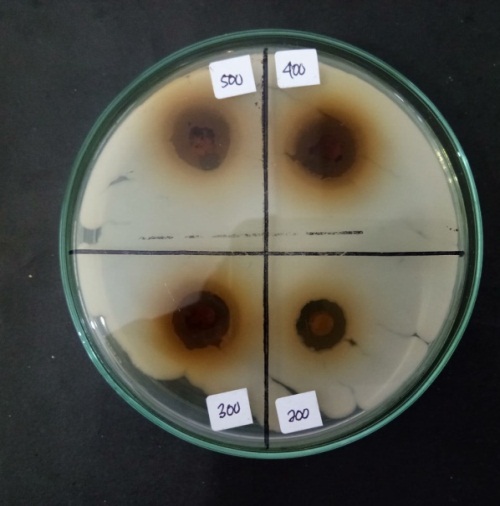 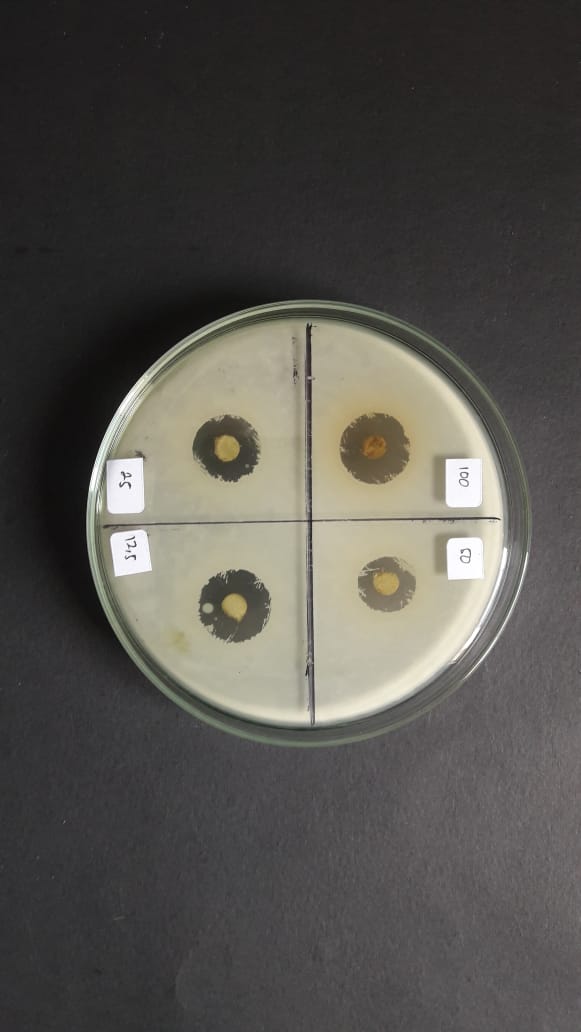 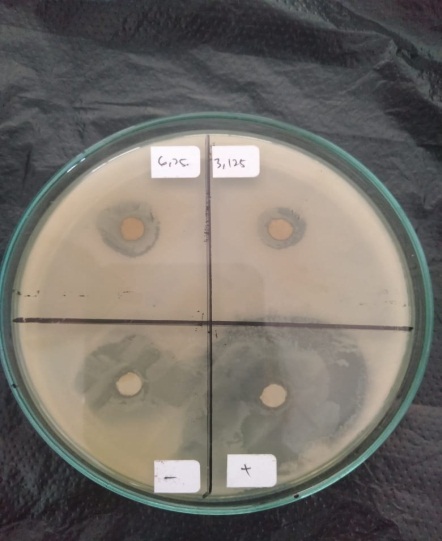 Keterangan :  a. Konsentrasi 500 mg/ml		b. Konsentrasi 400 mg/ml		c. Konsentrasi 300 mg/ml		d. Konsentrasi 200 mg/ml		e. Konsentrasi 100 mg/ml		f. Konsentrasi 50 mg/ml		g. Konsentrasi 25 mg/ml		h. Konsentrasi 12,5 mg/ml		i. Konsentrasi 6,125 mg/ml		j. Konsentrasi 3,125 mg/ml		k. kontrol positif			l. Kontrol negativeLampiran 11 Perhitungan Kadar Air Daun Jungrahab (Baeckea Frutescens L)Kadar air = Volume air (ml) x 100%		Berat sampel (g)Sampel IBerat sampel	= 5,0014 gVolume I	=1,8 mlVolume II	=2,2 mlKadar air	= 2,2-1,8 ml × 100 % = 7,99 %		 5,0014 gSampel IIBerat sampel = 5,0003 gVolume I	=1,7 mlVolume II	=2,0 mlKadar air	= 2,0-1,7 ml × 100 % = 5,99 %		 5,0003 gSampel IIIBerat sampel = 5,0019 gVolume I	=1,9 mlVolume II	=2,3 mlKadar air	= 2,3-1,9 ml × 100 % = 7,99 %		 5,0019 gKadar air rata-rata	= 7,99 + 5,99 + 7,99 = 7,32 %			    	     3